Virologica SinicaSupplementary DataViral metagenomics reveals diverse viruses in the fecal samples of children with diarrheaShixing Yang a,b,1, Yumin He a,1, Ju Zhang a, Dianqi Zhang a, Yan Wang a, Xiang Lu a, Xiaochun Wang a, Quan Shen a, Likai Ji a , Hongyan Lu b,*, Wen Zhang a,*a School of Medicine, Jiangsu University, Zhenjiang, 212013, Chinab Department of Pediatrics, Affiliated Hospital of Jiangsu University, Zhenjiang, 212013 China* Corresponding authors. E-mail addresses: z0216wen@yahoo.com (W. Zhang), lhy5154@163.com (H. Lu).1 Shixing Yang and Yumin He contributed equally to this work.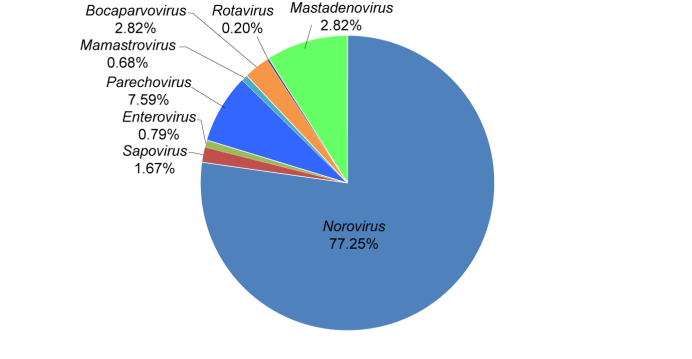 Supplementary Fig. S1 The composition of fecal virome detected in diarrheal children. The percentage of virus sequences in different virus genera was shown.Supplementary Table S1 The summary of library information of diarrheal children.E-value, expected value.Supplementary Table S2 The sequence numbers of eukaryotic viruses in family level in different libraries of this study.L1–L10: the abbreviation of library names.      Supplementary Table S3 The sequence numbers of eukaryotic viruses in genus level in different libraries of this study.L1–L10: the abbreviation of library names.      Library IDSample typeNo. of sampleHealthy statusTotal no. of raw readsNo. of viral reads with E value < 10−51Feces10Diarrhea207,77293,0112Feces10Diarrhea141,86621,6873Feces10Diarrhea536,357280,2534Feces10Diarrhea291,565158,2855Feces10Diarrhea1,051,185327,0226Feces10Diarrhea223,33649,7587Feces10Diarrhea221,869106,7118Feces10Diarrhea517,793100,1839Feces10Diarrhea300,50541,05010Feces10Diarrhea120,4626,103Virus FamiliesNo. of viral reads with E value < 10−5No. of viral reads with E value < 10−5No. of viral reads with E value < 10−5No. of viral reads with E value < 10−5No. of viral reads with E value < 10−5No. of viral reads with E value < 10−5No. of viral reads with E value < 10−5No. of viral reads with E value < 10−5No. of viral reads with E value < 10−5No. of viral reads with E value < 10−5Virus FamiliesL1L2L3L4L5L6L7L8L9L10Adenoviridae00000026,422000Anelloviridae0000011100014Astroviridae00000002,8236710Caliciviridae02,015014,471123,8878,61574,3592,7475,387168Parvoviridae0000061607,68000Picobirnaviridae000000001000Picornaviridae038461516,3932,9394,35400022Reoviridae60116000164010247107Virus GenusNo. of viral reads with E value < 10−5No. of viral reads with E value < 10−5No. of viral reads with E value < 10−5No. of viral reads with E value < 10−5No. of viral reads with E value < 10−5No. of viral reads with E value < 10−5No. of viral reads with E value < 10−5No. of viral reads with E value < 10−5No. of viral reads with E value < 10−5No. of viral reads with E value < 10−5Virus GenusL1L2L3L4L5L6L7L8L9L10Norovirus02,015014,471123,8878,61574,3592,747499168Sapovirus000000004,8880Mamastrovirus00000002,8236710Enterovirus000609001,4950019Parechovirus0379016,3432,7262,8410000Mamastrovirus00000001,3935970Bocaparvovirus0000060707,68000Rotavirus60116000164010247107Mastadenovirus00000026,410000